Publicado en Barcelona el 17/08/2018 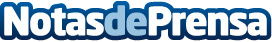 ENEL y Schneider Electric logran que más del 40% de la energía de Italia sea renovableLa compañía ha integrado EcoStruxure™ de Schneider Electric para aumentar la calidad del servicio y del suministro e integrar los recursos renovables. Los ahorros de energía estimados en ENEL son de unos 144 GWh al año, lo que corresponde a la energía de 50.000 hogares. También se han podido reducir las emisiones de CO2 en 75.000t de CO2 al añoDatos de contacto:Prensa Schneider Electric935228600Nota de prensa publicada en: https://www.notasdeprensa.es/enel-y-schneider-electric-logran-que-mas-del Categorias: Internacional Ecología Innovación Tecnológica Sector Energético http://www.notasdeprensa.es